10.04.2020 r.Wielkanoc – Śmingus – dyngus Władysław Broniewski „Śmingus”                                  Śmingus! Dyngus! Na uciechę                                 z kubła wodę lej ze śmiechem!                                  Jak nie z kubła, to ze dzbana,                                  Śmingus-dyngus dziś od rana!                                                  Staropolski to obyczaj,                                                   żebyś wiedział i nie krzyczał,                                                   gdy w Wielkanoc, w drugie święto,                                                   będziesz kurtkę miał zmokniętą. Co to jest śmingus-dyngus?Co to znaczy staropolski zwyczaj?Kiedy obchodzi się śmingus-dyngus?Kiedyś były to dwa różne obyczaje wielkanocne. Jednym z nich był dyngus, który polegał na tym, że młodzież chodziła po domach i zbierała datki w postaci jajek, wędlin, ciast itp. Śmingus natomiast miał inny charakter i polegał na uderzeniu na szczęście rózgą wierzbową z baziami. Rózga ta była wcześniej święcona w Niedzielę Palmową. Karta pracy, cz. 3, s. 78. Karta pracy, cz. 3, s. 79. Karta pracy, cz. 3, s. 80. W święta: Przygotujmy koszyk wielkanocny. Złóżmy życzenia tym wszystkim, z którymi nie możemy się spotkać. Opowiadajmy dzieciom o naszych wspomnieniach i przeżyciach związanych ze świętami. Oglądanie rodzinnych fotografii, to dla dziecka okazja poznania historii rodziny. Śmingus-dyngus – poszalejmy  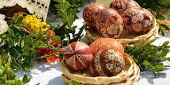 WESOŁYCH ŚWIĄT